Bước 2 - Xác thực thông tin thí sinhSau khi nhấn nút “Nhập học” hệ thống hiển thị thông tin yêu cầu thí sinh xác thực thông tin của thí sinh (hình 2). Tại đây, thí sinh thực hiện lần lượt như sau:  Nhập Mã GBTT/ SBD 	 Nhập Số CCCD 	 Nhập Mã Captha 	bấm nút tiếp tục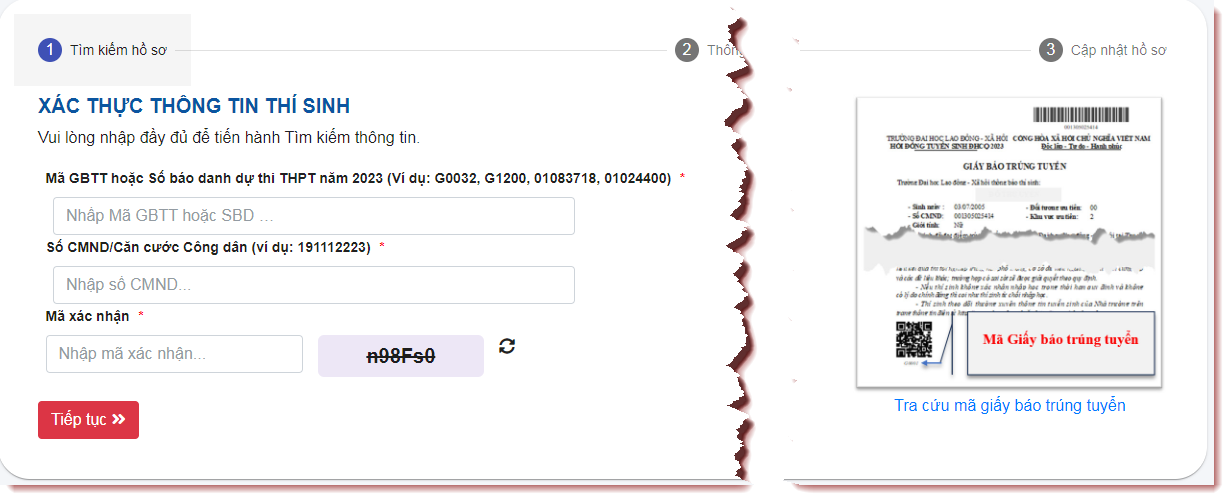 Hình 2: Thí sinh xác thực thông tinMã Giấy báo trúng tuyển (GBTT): được đặt ở phía dưới mã QR-CODE 
(hình 3) hoặc thí sinh tra cứu tại trang http://tuyensinh.ulsa.edu.vn (hình 4)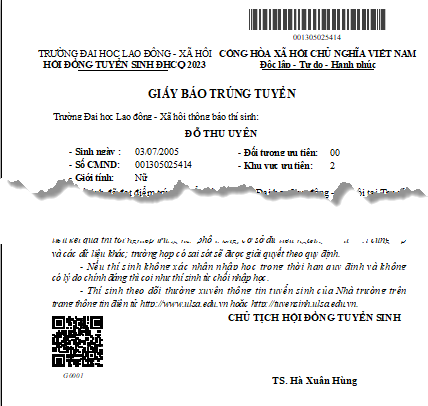 	Hình 3. Mã Giấy báo trúng tuyển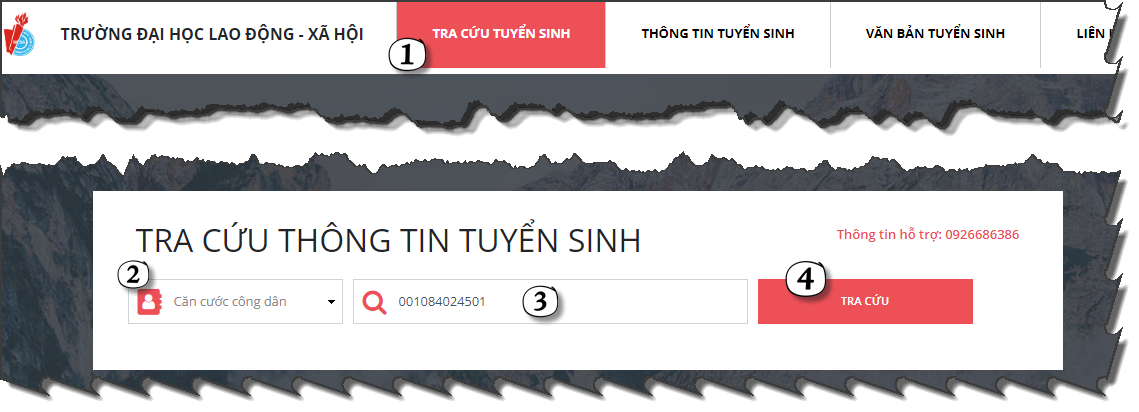 	Hình 4. Tra cứu mã giấy báo trúng tuyểnSố báo danh: Là số báo danh thí sinh tham gia kỳ thi tốt nghiệp THPT năm 2023Số căn cước công dân: Là số CCCD thí sinh đã khai báo trên cổng tuyển sinh của Bộ Giáo dục và Đào tạo (thisinh.thitotnghiepthpt.edu.vn)Lưu ý: Trường hợp thí sinh không thực hiện được xác thực thông tin vui lòng liên hệ số điện thoại 0926686386 hoặc gửi thông báo lỗi lên nhóm Zalo hỗ trợ nhập học https://zalo.me/g/mbzpxh469.